AL DIRIGENTE SCOLASTICO “I.C. SAN CESAREO”AUTORIZZAZIONI VISITE GUIDATE –ATTIVITA’ DIDATTICHEAUTORIZZAZIONI VISITE GUIDATE –ATTIVITA’ DIDATTICHE____ SOTTOSCRITT__        genitori      tutori  __________________________________________________ SOTTOSCRITT__        genitori      tutori  ______________________________________________                                                                                  Cognome e Nome                                                                                  Cognome e Nomedell’ alunn__   ____________________________________________________________ della scuoladell’ alunn__   ____________________________________________________________ della scuola    dell’infanzia      primaria      secondaria di I grado       classe_____ sez____ di questo I.ComprensivoAutorizz____ a partecipare alla  visita guidata     attività didattica    ___________ che si effettuerà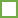 a ____________________________________________________________ giorno _____/_____/______partenza alle ore ___ rientro previsto alle ore ____ . Versamento quota di partecipazione di Euro_____San Cesareo, ____/____/______                   ____________________________                                                                                    Firma  dei Genitori/Tutori    dell’infanzia      primaria      secondaria di I grado       classe_____ sez____ di questo I.ComprensivoAutorizz____ a partecipare alla  visita guidata     attività didattica    ___________ che si effettueràa ____________________________________________________________ giorno _____/_____/______partenza alle ore ___ rientro previsto alle ore ____ . Versamento quota di partecipazione di Euro_____San Cesareo, ____/____/______                   ____________________________                                                                                    Firma  dei Genitori/TutoriAUTORIZZAZIONI VISITE GUIDATE –ATTIVITA’ DIDATTICHEAUTORIZZAZIONI VISITE GUIDATE –ATTIVITA’ DIDATTICHE____ SOTTOSCRITT__        genitori      tutori  __________________________________________________ SOTTOSCRITT__        genitori      tutori  ______________________________________________                                                                                  Cognome e Nome                                                                                  Cognome e Nomedell’ alunn__   ____________________________________________________________ della scuoladell’ alunn__   ____________________________________________________________ della scuola    dell’infanzia      primaria      secondaria di I grado       classe_____ sez____ di questo I.ComprensivoAutorizz____ a partecipare alla  visita guidata     attività didattica    ___________ che si effettueràa ____________________________________________________________ giorno _____/_____/______partenza alle ore ___ rientro previsto alle ore ____ . Versamento quota di partecipazione di Euro_____San Cesareo, ____/____/______                   ____________________________                                                                                    Firma  dei Genitori/Tutori    dell’infanzia      primaria      secondaria di I grado       classe_____ sez____ di questo I.ComprensivoAutorizz____ a partecipare alla  visita guidata     attività didattica    ___________ che si effettueràa ____________________________________________________________ giorno _____/_____/______partenza alle ore ___ rientro previsto alle ore ____ . Versamento quota di partecipazione di Euro_____San Cesareo, ____/____/______                   ____________________________                                                                                    Firma  dei Genitori/TutoriAUTORIZZAZIONI VISITE GUIDATE –ATTIVITA’ DIDATTICHEAUTORIZZAZIONI VISITE GUIDATE –ATTIVITA’ DIDATTICHE____ SOTTOSCRITT__        genitori      tutori  __________________________________________________ SOTTOSCRITT__        genitori      tutori  ______________________________________________                                                                                  Cognome e Nome                                                                                  Cognome e Nomedell’ alunn__   ____________________________________________________________ della scuoladell’ alunn__   ____________________________________________________________ della scuola    dell’infanzia      primaria      secondaria di I grado       classe_____ sez____ di questo I.ComprensivoAutorizz____ a partecipare alla  visita guidata     attività didattica    ___________ che si effettueràa ____________________________________________________________ giorno _____/_____/______partenza alle ore ___ rientro previsto alle ore ____ . Versamento quota di partecipazione di Euro_____San Cesareo, ____/____/______                   ____________________________                                                                                    Firma  dei Genitori/Tutori    dell’infanzia      primaria      secondaria di I grado       classe_____ sez____ di questo I.ComprensivoAutorizz____ a partecipare alla  visita guidata     attività didattica    ___________ che si effettueràa ____________________________________________________________ giorno _____/_____/______partenza alle ore ___ rientro previsto alle ore ____ . Versamento quota di partecipazione di Euro_____San Cesareo, ____/____/______                   ____________________________                                                                                    Firma  dei Genitori/TutoriAUTORIZZAZIONI VISITE GUIDATE –ATTIVITA’ DIDATTICHEAUTORIZZAZIONI VISITE GUIDATE –ATTIVITA’ DIDATTICHE____ SOTTOSCRITT__        genitori      tutori  __________________________________________________ SOTTOSCRITT__        genitori      tutori  ______________________________________________                                                                                  Cognome e Nome                                                                                  Cognome e Nomedell’ alunn__   ____________________________________________________________ della scuoladell’ alunn__   ____________________________________________________________ della scuola    dell’infanzia      primaria      secondaria di I grado       classe_____ sez____ di questo I.ComprensivoAutorizz____ a partecipare alla  visita guidata     attività didattica    ___________ che si effettueràa ____________________________________________________________ giorno _____/_____/______partenza alle ore ___ rientro previsto alle ore ____ . Versamento quota di partecipazione di Euro_____San Cesareo, ____/____/______                   ____________________________                                                                                    Firma  dei Genitori/Tutori    dell’infanzia      primaria      secondaria di I grado       classe_____ sez____ di questo I.ComprensivoAutorizz____ a partecipare alla  visita guidata     attività didattica    ___________ che si effettueràa ____________________________________________________________ giorno _____/_____/______partenza alle ore ___ rientro previsto alle ore ____ . Versamento quota di partecipazione di Euro_____San Cesareo, ____/____/______                   ____________________________                                                                                    Firma  dei Genitori/Tutori